Compte-rendu du 21 aout 2018Présents: Ingvild, Sabrina, Solena, Clélia, Selma, Ragnhild, André, Nhu, MonaBienvenue à Sabrina Dugast, la nouvelle Attachée pour le français et directrice des cours. Elle s’est présentée :https://www.facebook.com/institutfrancaisoslo/photos/a.185750264836645/1802878799790442/?type=3&theaterConférence FST :aura lieu fin mars, sur le thème : « les nouveaux programmes ». Réunion de préparation la semaine prochaine.Conférence à Drammen le vendredi soir 26 octobre et le samedi 27.10.Sur le thème : « Varier l’enseignement en classe de FLE »Samedi : 4 interventions : Selma : Jigsaw (le découpage) : activités ludiques pour la classeSolena : idées pour travailler la compréhension et la production écrites et oralesClélia : les chansons en classe : exemples pratiquesIngvild : la langue par la culture : utiliser les images en classe10h à 11h, 11h15 à 12h15, pause déjeuner de 12h15 à 13h15, 13h15 à 14h15, 14h30 à 15h30Selma s’occupe de réserver le restaurant le vendredi soir (Egon ?) et de proposer un hôtel pas trop loin de l’école pour ceux qui s’inscrivent et souhaitent dormir à Drammen le vendredi soir. André va faire une page d’inscription sur le site. Date limite = 1er octobreAG en février : Sabrina vérifie les disponibilités pour le mardi 12 février. (sinon semaine 6 ou 7, mardi, mercredi ou jeudi)Thème ? cooperative learning : apprentissage coopératif, comment gérer le collectif classe ?Infographie :Très beau succès. Subjectaid a envoyé les statistiques. 430 affiches ont été envoyées au printemps. Beaucoup d’écoles, mais aussi des communes, Røde kors, etc.Ca nous fait une belle pub pour la promotion du francais « 5 raisons d’apprendre le francais ». il y a l’infographie en envoi postal ou téléchargement et accès au jeu de la francophonie (80 ont téléchargé le jeu). C’est visible par d’autres cercles que le notre (uniquement profs de francais). Subjectaid fait de la pub sur son site, sur catalogue et sur sa newsletter et Facebook !On a décidé de renouveler le succès. On relance 500 affiches : impression Fremmedspråksenteret, IF prévoit 10000 au budget de 2019 et FLF s’occupe du suivi des factures.Centenaire :Le 22 septembre, il va y avoir une soirée avec les anciens.Le 24 septembre, cérémonie officielle à Rouen et la reine de Norvège va être présente ! Elle parle un peu francais.Le 25 septembre, signature d’un accord à Paris pour améliorer la coopération scientifique et universitaire.Solena va faire un article pour la revue.Concours FrancophonieIF propose de faire un concours pour la Francophonie. Proposition = demander à chaque CLASSE participante de faire UN podcast (lydopptak) sur un des thèmes traités sur le site de l’OIF. 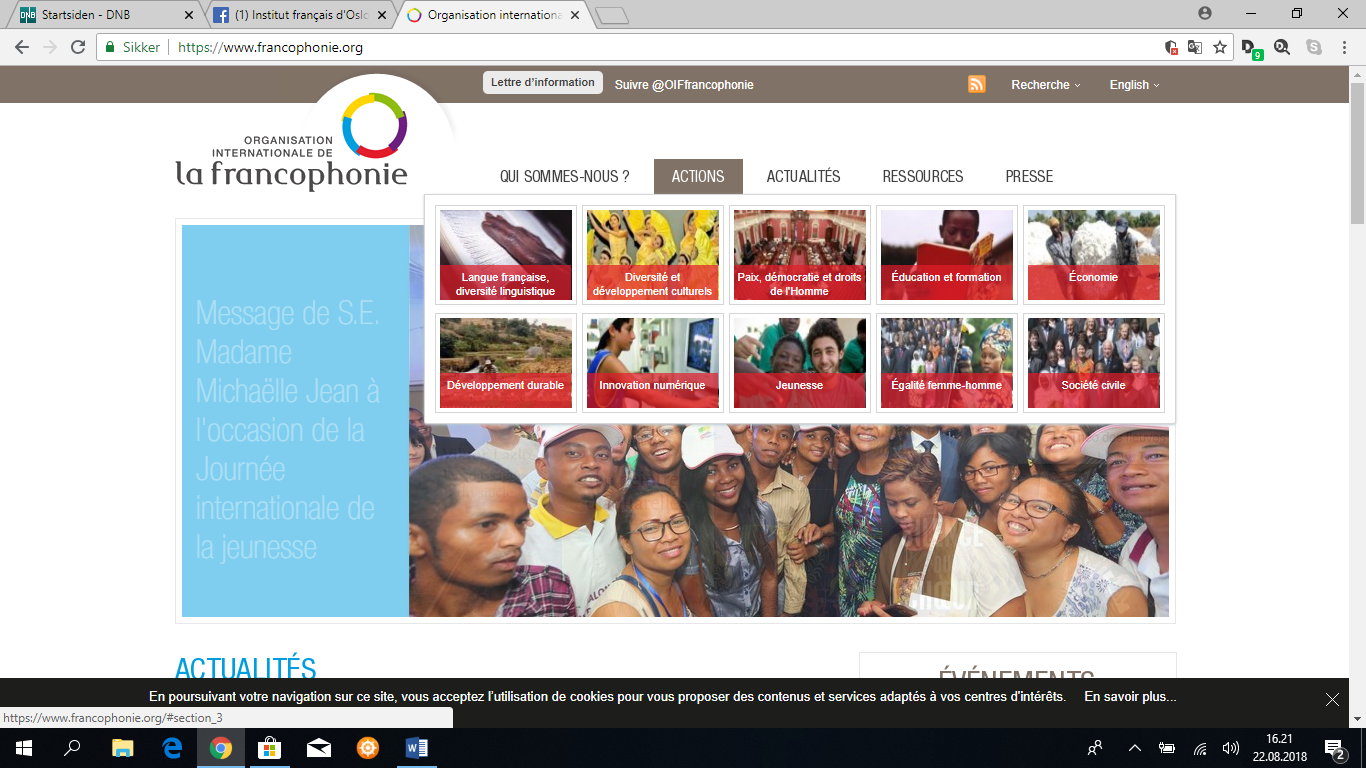 Participation de FLF =faire partie du juryAttention : si recompense le 20 mars, date limite de participation doit être le 15 février donc il faut lancer le concours rapidement (au plus tard debut novembre). Ingvild va annoncer, dans son courriel de rentrée, qu il y aura un concours de la Francophonie et que les profs doivent réserver du temps pour ca avant fevrier.Economie : On a 196 membres payants, 48600,- sur le compte.Estelle va donner accès aux comptes à Ingvild.Pourquoi cette baisse du nombre de membres payants ? moins de profs ? plus de départs à la retraite ? à cause de l’augmentation de la cotisation ?Les rappels, ca marche. Ingvild met un mot dans le courriel de rentrée avec infos pour devenir membre.Revue : Il faudrait un article sur Gad Elmaleh (qui ?)Centenaire (Solena)Selma et Anne-Berit ont promis un article à AndréPub seminaire pour montrer ce qu’on fait.Date limite pour envoyer les articles = 28 septembreCourriel de bonne rentréeIngvild envoie un mail aux membres (comme precedemment)Il faut y mettre tout ce qu’on va faire cette année 2018-2019 :DrammenInfographie sur Subjectaid.no ou sur le Padlet avec le jeu : https://padlet.com/solenapradayrol/jeudelafrancophonie Concours de la francophonieAGJournée FSTComment devenir membreDonner aussi les infos sur le concours de la FIPF (transférer le mail) et sur le concours du Cavilam (André a mis l’info sur Facebook).Prochaines réunions :Mardi 18 septembre à 18hMardi 16 octobre à 17hJeudi 22 novembre à 18hMercredi 12 décembre à 17h + repas de noel ensemble